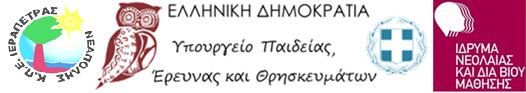 ΕΛΛΗΝΙΚΗ ΔΗΜΟΚΡΑΤΙΑΥΠΟΥΡΓΕΙΟ ΠΑΙΔΕΙΑΣ & ΘΡΗΣΚΕΥΜΑΤΩΝ                                                                                                  Ιεράπετρα:  19/09/2019ΠΕΡΙΦ. Δ/ΝΣΗ Π&Δ ΕΚΠ/ΣΗΣ ΚΡΗΤΗΣ                              Αρ. Πρωτ.:    60/Φ 19ΚΕΝΤΡΟ ΠΕΡΙΒΑΛΛΟΝΤΙΚΗΣ ΕΚΠΑΙΔΕΥΣΗΣΙΕΡΑΠΕΤΡΑΣ- ΝΕΑΠΟΛΗΣ……………………………………………….                                      ΠΡΟΣ:   Σχολεία Α/θμιας & Β/θμιας ΕκπαίδευσηςΤαχ. Δ/νση: Οδυσσέα Ελύτη                                                          Περιφέρειας ΚρήτηςΤαχ. Κωδ.:  72200 Ιεράπετρα                                                         Τηλ.: 28420 23103                                                              ΚΟΙΝ: Φαξ: 28420 24684Email: mail@kpe-ierap.las.sch.gr Θέμα: «Πρόσκληση συμμετοχής σε προγράμματα του ΚΠΕ Ιεράπετρας-Νεάπολης»   Το ΚΠΕ Ιεράπετρας Νεάπολης, στο πλαίσιο της Πράξης «ΚΕΝΤΡΑ ΠΕΡΙΒΑΛΛΟΝΤΙΚΗΣ ΕΚΠΑΙΔΕΥΣΗΣ (ΚΠΕ)-ΠΕΡΙΒΑΛΛΟΝΤΙΚΗ ΕΚΠΑΙΔΕΥΣΗ» που υλοποιείται μέσω του  Επιχειρησιακού Προγράμματος  «ΑΝΑΠΤΥΞΗ ΑΝΘΡΩΠΙΝΟΥ ΔΥΝΑΜΙΚΟΥ, ΕΚΠΑΙΔΕΥΣΗ ΚΑΙ ΔΙΑ ΒΙΟΥ ΜΑΘΗΣΗ»  με τη συγχρηματοδότηση της Ελλάδας και της Ευρωπαϊκής  Ένωσης, προγραμματίζει  για τους πρώτους μήνες (μέχρι το Δεκέμβριο του 2019) του σχολικού έτους 2019-2020, υλοποίηση εκπαιδευτικών προγραμμάτων.  Το ΚΠΕ Ιεράπετρας Νεάπολης υλοποιεί τα παρακάτω  προγράμματα αειφόρου ανάπτυξης :Προτεραιότητα για συμμετοχή στα παραπάνω προγράμματα έχουν α) Εκπαιδευτικοί που δεν έχουν επισκεφθεί  Κ.Π.Ε  για πρόγραμμα περιβαλλοντικής εκπαίδευσης, β) όσοι ενδιαφέρονται για να υλοποιήσουν Πρόγραμμα Περιβαλλοντικής Εκπαίδευσης στο σχολείο τους την τρέχουσα σχολική χρονιά, γ) σχολεία του νομού Λασιθίου.          Παρακαλούνται τα ενδιαφερόμενα σχολεία να στείλουν τις αιτήσεις τους (ακολουθεί φόρμα αίτησης) μέχρι την Παρασκευή  4/10/2019 στους υπεύθυνους σχολικών δραστηριοτήτων της διεύθυνσης εκπαίδευσης που ανήκουν . Τα σχολεία της Α/θμιας και Β/θμιας Εκπαίδευσης νομών που δεν υπηρετούν υπεύθυνοι σχολικών δραστηριοτήτων στέλνουν αίτηση συμμετοχής απευθείας στο ΚΠΕ Ιεράπετρας – Νεάπολης, με ταυτόχρονη κοινοποίηση στην οικεία Δ/νση  (mail@kpe-ierap.las.sch.gr ή FAX: 2842024684). Διευκρινίζεται πως η παρούσα πρόσκληση ισχύει έως την έκδοση εγκυκλίου του Υ.ΠΑΙ.Θ με την οποία οι σχολικές μονάδες θα κληθούν να υποβάλλουν αιτήσεις στα ΚΠΕ όλης της χώρας.Ο Υπεύθυνος του Κ.Π.Ε. Ιεράπετρας- Νεάπολης                                                                                                                           Μυλωνάκης ΕυστράτιοςΑκολουθεί η αίτηση συμμετοχής.ΑΙΤΗΣΗ ΣΥΜΜΕΤΟΧΗΣ σε πρόγραμμα αειφόρου ανάπτυξης του ΚΠΕ Ιεράπετρας Νεάπολης (μέχρι το Δεκέμβριο 2019)	Ημερομηνία ……………………………...Ο/Η Δ/ντης – Δ/ντρια του Σχολείου 	Ο/H Αιτών/Αιτούσα  ΚΠΕ ΙΕΡΑΠΕΤΡΑΣ-ΝΕΑΠΟΛΗΣ  ΚΠΕ ΙΕΡΑΠΕΤΡΑΣ-ΝΕΑΠΟΛΗΣ  ΚΠΕ ΙΕΡΑΠΕΤΡΑΣ-ΝΕΑΠΟΛΗΣ  ΚΠΕ ΙΕΡΑΠΕΤΡΑΣ-ΝΕΑΠΟΛΗΣ  ΚΠΕ ΙΕΡΑΠΕΤΡΑΣ-ΝΕΑΠΟΛΗΣ  ΚΠΕ ΙΕΡΑΠΕΤΡΑΣ-ΝΕΑΠΟΛΗΣ  ΚΠΕ ΙΕΡΑΠΕΤΡΑΣ-ΝΕΑΠΟΛΗΣ  ΚΠΕ ΙΕΡΑΠΕΤΡΑΣ-ΝΕΑΠΟΛΗΣ  ΚΠΕ ΙΕΡΑΠΕΤΡΑΣ-ΝΕΑΠΟΛΗΣ  ΚΠΕ ΙΕΡΑΠΕΤΡΑΣ-ΝΕΑΠΟΛΗΣ  ΚΠΕ ΙΕΡΑΠΕΤΡΑΣ-ΝΕΑΠΟΛΗΣ  ΚΠΕ ΙΕΡΑΠΕΤΡΑΣ-ΝΕΑΠΟΛΗΣ  ΚΠΕ ΙΕΡΑΠΕΤΡΑΣ-ΝΕΑΠΟΛΗΣ  ΚΠΕ ΙΕΡΑΠΕΤΡΑΣ-ΝΕΑΠΟΛΗΣ  ΚΠΕ ΙΕΡΑΠΕΤΡΑΣ-ΝΕΑΠΟΛΗΣ  ΚΠΕ ΙΕΡΑΠΕΤΡΑΣ-ΝΕΑΠΟΛΗΣα/αΤΙΤΛΟΣ ΠΡΟΓΡΑΜΜΑΤΟΣΔιάρκεια/ ΗμέραΔιάρκεια/ ΗμέραΔιάρκεια/ ΗμέραΑ/θμιαΑ/θμιαΑ/θμιαΑ/θμιαΑ/θμιαΑ/θμιαΑ/θμιαΒ/θμιαΒ/θμιαΕιδ.αγωγΜέγ Αρ. Μαθ.α/αΤΙΤΛΟΣ ΠΡΟΓΡΑΜΜΑΤΟΣ123ΝηπΑ'ΒΓ'ΔΕ'ΣΤΓυμν.ΛύκΕιδ.αγωγΜέγ Αρ. Μαθ.1Του κήπου μας οι μυρωδιές.ΧΧΧΧΧΧΧΧΧ302Ένα πρωινό παρέα με τον Μπραμιανούλη.ΧΧΧΧΧ303Πεύκα και φρύγανα μαζί. ΧΧΧΧΧΧΧΧΧΧΧ504Η διατροφή του τόπου μας, διατροφή για τον τόπο μας. ΧΧΧΧΧΧΧΧΧΧΧ305Σταλαγματιά σταλαγματιά αδειάζει η στάμνα η πλατειά.ΧΧΧΧΧΧΧΧΧΧΧ306Ο εγκέλαδος και η παρέα του.ΧΧΧΧΧΧΧΧΧΧΧ307ΑΠΕ για τον τόπο; Ή τόπο για τις ΑΠΕ; (Ανανεώσιμες Πηγές Ενέργειας)ΧΧΧΧΧΧΧΧΧΧΧ308Παρά θιν’ αλός.ΧΧΧΧΧΧΧΧΧΧΧ309Κλιματική Αλλαγή: «Το κλίμα αλλάζει, πρέπει να με τρομάζει;»ΧΧΧΧΧΧΧ3010Η διαχείριση των απορριμμάτων- Το μεγάλο τους ταξίδιΧΧΧΧΧΧΧΧΧΧΧ30ΟνοματεπώνυμοΣχολείο Τηλ. ΣχολείουΤηλ. κινητόE-mail επικοινωνίαςΕκτιμώμενος Αριθμός Μαθητών Ονοματεπώνυμο 2ου συνοδούΟνοματεπώνυμο υπολοίπων  συνοδών (εφόσον υπάρχουν)Τίτλος Περιβαλλοντικού Προγράμματος του ΚΠΕ που θα θέλατε να παρακολουθήσετε: Έχετε επισκεφτεί κάποιο ΚΠΕ στο παρελθόν; Περιβαλλοντικό πρόγραμμα που σκοπεύω να υλοποιήσω.  